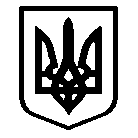 УКРАЇНАМУРАВЛІВСЬКИЙ ЗАКЛАД ЗАГАЛЬНОЇ СЕРЕДНЬОЇ ОСВІТИСАФ’ЯНІВСЬКОЇ СІЛЬСЬКОЇ РАДИІЗМАЇЛЬСЬКОГО РАЙОНУ  ОДЕСЬКОЇ  ОБЛАСТІвул.  Центральна, 4,  с. Муравлівка, 68652  тел.. (04841) 42-7-51,  42-7-01Email: muravlivkazosh@ukr.netКодЄДРПОУ 26110832«   13  » ___01_____ 2024р №                                                                               Начальнику управління освіти                                                                                                                                                                                      Саф’янівської сільської ради                                                                                                       Ізмаїльського р-ну Одеської обл                                                                                                                                                                         Тетяні  ЯКИМЕНКОЗвіт з 13.12.2023р. по 13.01.2024н.р.про проведення спортивних та спортивно-масових заходів в  Муравлівському ЗЗСОзагальнонаціонального проєкту фізичного виховання «Пліч-о-пліч зі спортом»Планна грудень про проведення спортивних та спортивно-масових заходів в  Муравлівському ЗЗСОзагальнонаціонального проекту фізичного виховання «Пліч-о-пліч зі спортом»Заступник директора  з навчально-виховної роботи :                      Олена ТИМОФЄЄВАДиректор  ЗЗСО :                                                                                            Яна ДЕХТЯРЕНКОДатаКількість днівДень тижняназваМісце проведенняВид спорту/активностіРівень (шкільний,район,обласний)Учасники учні/студентиКількість учасників 3-4 класівКількість учасників  5-6  класівКількість учасників  7-9 класівКількість учасників  10-11 класів15.12.20231п’ятницяВолейбол дружня гра з КомишівкоюКомишівкаВолейбол      -Учні/хлопці/дівчата-27517.12.20231неділяШащки та шахиКам’янкаШашки ташахи   ОТГУчні/хлопці/дівчина--3-05.01.20241п’ятницяВолейбол дружня гра з КомишівкоюМуравлівка Волейбол      -Учні/хлопці/дівчата-275ДатаДень тижняМісцепроведенняВидспорту/активностіРівень(шкільний,районний,обласний)Учасники(учніклас)КількістьучасниківЗа планомвівторокСаф’янівський ЗЗСО Змагання з Баскетболу 3х3 учениць Саф’янівської ЗЗСО районнийучениці3